Leçon 14 – Toutes choses nouvellesDate : Sabbat 31 décembre 2022 But : Montrer que le nouveau ciel, la nouvelle terre et le nouveau temple seront le triomphe de l’amour de Dieu.Savoir : Le péché et ses conséquences ne feront plus partie de l’histoire des élus qui vivront éternellement avec Jésus.Sentir : La joie du salut librement offert par Dieu, et l'espoir de le voir un jour face à face, devraient entraîner un changement dans nos vies.Application : La vie éternelle commence ici-bas ; apprenons donc à inclure l’éternité dans tous nos choix.Introduction : Au cours de cette semaine, nous penserons à la promesse glorieuse d’un nouveau ciel et d’une nouvelle terre, y compris le temple céleste, la présence de Dieu, la fin de la mort et des larmes – et, enfin, le triomphe ultime de l’amour de Dieu. (Guide d’étude de la Bible, version pour Adulte, p.176). Déclaration 1 : En Eden, un environnement parfait avait accueilli un couple parfait. Aujourd’hui Dieu veut nous rendre parfaits/purs/saints avant de nous installer sur une terre parfaite.  La déclaration en rouge ne concerne que les moniteurs et non les élèves)Lecture biblique : Apocalypse 20 :7 à 21 :2 ; Matthieu 5 :8 ; Tite 2 :11à 14 ; 1Thessaloniciens 5 :23-24 ; Apocalypse 22 :14Méditation : Réflexion personnelle sur ces versetsQuestion : A quel moment la terre sera-t-elle restaurée et débarrassée de Satan, de ses agents et des conséquences du péché ? Avant qu’ils héritent de cette nouvelle terre, qu’est-ce que Dieu veut réaliser dans la vie des élus ?Échange sur la question : Entre membres de la classe ou entre celui qui conduit la classe unique et les étudiants (veiller à ce que les réponses viennent du texte proposé ou d’un texte biblique semblable)Application : Ces versets nous révèlent que Dieu doit faire une œuvre en nous maintenant pour nous préparer à entrer au ciel. Déclaration 2 : Dieu nous apparait aujourd’hui comme dans un miroir, mais bientôt nous le verrons face à face, sans voile. Nous serons en sa présence. (La déclaration en rouge ne concerne que les moniteurs et non les élèves)Lecture biblique : Matthieu 5:8 ; 1 Jean 3:2, 3 ; Apocalypse 22:3, 4 ; 1Corinthiens 13 :12 ; Apocalypse 22 :3 à 5 ; Méditation : Réflexion personnelle sur ces versetsQuestion : Quelle est la raison principale qui devrait motiver notre désir d’aller au ciel ou d’entrer dans le royaume céleste de Dieu ?Remarque : Avant de nous focaliser sur l’héritage promis aux élus, cherchons à être les fils et les filles de notre Père Céleste en développant son hérédité qui est son caractère d’amour.(Matthieu 5 :43 à 45)Échange sur la question : Entre membres de la classe ou entre celui qui conduit la classe unique et les étudiants (veiller à ce que les réponses viennent du texte proposé ou d’un texte biblique semblable)Application : Avant de nous focaliser sur l’héritage promis aux élus, cherchons à être les fils et les filles de notre Père Céleste en développant son hérédité qui est son caractère d’amour. Déclaration 3 : Le livre d’Ésaïe donne un aperçu intéressant de ce qu’aurait été la terre si Israël en tant que nation était resté fidèle à son alliance avec Dieu. (La déclaration en rouge ne concerne que les moniteurs et non les élèves)Lecture biblique : Esaïe 65 :17 à 25 ; Méditation : Réflexion personnelle sur ces versetsQuestion : Si le peuple d’Israël était resté fidèle à l’alliance, comment serait sa vie, à Jérusalem, avant la venue du Messie selon le prophète Esaïe et en même temps comment présente-t-il la vie sur la nouvelle terre ? (enlever de la liste les situations qui n’existeront plus) Une nouvelle terre (V17) ✓ Le péché ne sera pas rappelé (V17) ✓ Jérusalem sera un lieu de joie (V18) ✓ Il n'y aura pas de pleurs (V19) ✓ Plus de mortalité infantile (V20, 23) ✓ Les fidèles auraient une longue vie (V20, 22) ✓ Les pécheurs allaient mourir prématurément (V20) ✓ Le travail sera fructueux (V21) ✓ Il y aura la paix et la prospérité (V22-23) ✓ Dieu répondrait aux prières (V24) ✓ La nature sera transformée (V25)Échange sur la question : Entre membres de la classe ou entre celui qui conduit la classe unique et les étudiants (veiller à ce que les réponses viennent du texte proposé ou d’un texte biblique semblable)Application :   La vie du peuple de Dieu serait un avant-goût de l’éternité s’il était resté fidèle. Qu’en est-il aujourd’hui de la vie de l’Eglise ? Donne-t-elle au monde la vision de l’éternité ?Déclaration 4 : Dans la nouvelle terre eschatologique, il y aura de nouvelles et merveilleuses choses qui n’ont pas été mentionnées dans Ésaïe 65:17-25 ou dans Genèse 2. (La déclaration en rouge ne concerne que les moniteurs et non les élèves)Lecture biblique : Apocalypse 21 :2 ; Apocalypse 22 :1 à 5 ;  1Corinthiens 2 :7 à 10 ; Méditation : Réflexion personnelle sur ces versetsQuestion : Quelles sont les choses nouvelles présentées par Jean le prophète et qui ne se trouvent ni dans la Genèse (chapitres 1 et 2), ni dans le chapitre 65 d’Esaïe ?Échange sur la question : 	Entre membres de la classe ou entre celui qui conduit la classe unique et les étudiants (veiller à ce que les réponses viennent du texte proposé ou d’un texte biblique semblable)Application : Je nous invite à vivre le sabbat comme une antichambre de l’éternité car il continuera d’être un temps d’adoration (Esaïe 66 :23)Prière : Seigneur, je te demande de me transformer quotidiennement pour que je sois prêt à ta venue. Je ne veux pas manquer cette belle opportunité de vivre pour toujours auprès de toi et dans un endroit où il n'y aura plus jamais de mal. Je veux boire l'eau de la vie et manger le fruit de l'arbre de vie. Je veux voir ton visage et te servir chaque jour de l'éternité.Viens me chercher, parce que je veux être toujours avec toi. Amen!Conseils pratiques : Cette fiche pédagogique contient des informations qui vous permettront de préparer au mieux l’étude de la semaine. Nous vous informons qu’à compter du mois de décembre 2022, nous allons nous inspirer d’un document publié sur le site https://www.fustero.es/index_fr.phpSouvenez-vous que le moniteur de l’Ecole Du Sabbat doit aider l’étudiant : -à connaître qui est Dieu et ce qu’il a fait-à être comme Dieu en imitant son caractère, sa sainteté, son amour…-à œuvrer pour DieuVous êtes invités à animer la leçon à partir des trois étapes suivantes :Le texte biblique : Il doit pousser à la réflexion et à découvrir les principes et les valeurs contenus dans le ou les textesLa question : Celle posée par le moniteur aide l’étudiant à exprimer les principes et les valeurs qu’il a découvertsLa synthèse ou l’application : Elle aide l’étudiant à mettre en œuvre les principes et les valeurs découverts.Citation « Le vrai enseignant ne se contente pas de pensées ternes, d’un esprit indolent ou d’une mémoire lâche. Il cherche constamment les meilleures méthodes et techniques d’enseignement. Sa vie est en croissance continuelle. Dans le travail d’un tel enseignant, il y a une fraicheur, une puissance d’accélération, qui éveille et inspire la classe. »— (Traduitd’Ellen G. White, Counsels on Sabbath School Work, p. 103). Département de l’Ecole Du Sabbat 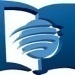 Eglise Adventiste de la GuadeloupeMail : adventistegpe.mperso@wanadoo.fr